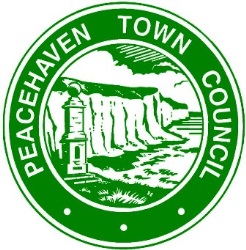 EMAIL AND INTERNET USAGE POLICY 1. Introduction 1.1 The council recognises that email and internet are important information and communication systems which are used during the course of council business. This policy provides guidelines and procedures to protect users and the council. 1.2 This policy applies to all Officers of the Council who have access to the internet and email facilities via council computers. 1.3 The email policy applies to all councillors in their correspondence with Officers of the Council and/or other councillors. 2. Internet usage 2.1 Officers of the Council are encouraged to use the internet responsibly as part of their official and professional activities. 2.2 Information obtained via the internet and published in the name of the council must be relevant and professional. A disclaimer must be stated where personal views are expressed. 2.3 The use of the internet to access and/or distribute any kind of offensive material will not be tolerated and staff may be subject to disciplinary action. 2.4 The equipment, services and technology used to access the internet are the property of the council. The council reserves the right to monitor internet traffic and monitor and access data that is composed, sent or received through its online connections. 3. Unacceptable use of the internet  3.1 Unacceptable use of the internet by Officers of the Council includes, but is not limited to:  sending or posting discriminatory, harassing or threatening messages or images  using computers to perpetrate any form of fraud, and/or software, film or music piracy  obtaining, using or disclosing another Officers of the Council’s password without authorisation  sharing confidential material or proprietary information outside of the council  hacking into unauthorised websites  sending or posting information that is defamatory to the council, its services, councillors and/or members of the public  introducing malicious software onto council computers and/or jeopardising the security of the council’s electronic communication systems  sending or posting chain letters, solicitations or advertisements not related to council business or activities  passing off personal views as those representing the council  accessing inappropriate internet sites, web pages or chat rooms 3.2 If an Officer of the Council is unsure about what constitutes acceptable internet usage, then he/she should ask his/her line manager for further guidance and clarification 4. Email 4.1 Use of email is encouraged as it provides an efficient system of communication. 4.2 Email should be regarded as written paper documents for the purposes of production, use, retention and disclosure and can be called upon under the Freedom of Information Act 2000. Personal information should be kept in accordance with the principles established in the Data Protection Act 1998.  4.3 The council reserves the right to open any email file stored on the council’s computer system. 4.4 The following guidelines for email use should be observed by all Officers of the Council and councillors:  use appropriate language to avoid unintentional misunderstandings  respect the confidentiality of information contained within emails, even if encountered inadvertently  check with the sender if there is any doubt regarding the authenticity of a message  do not open any attachment unless certain of the authenticity of the sender  only copy emails to others where appropriate and necessary  emails which create obligations or give instructions on behalf of the council must be sent by officers only, not councillors  emails must comply with common codes of courtesy, decency and privacy 5. Reporting and sanctions 5.1 If a councillor receives an email from an Officer of the Council which they believe is contrary to the guidance provided in this policy, it should be reported to the Town Manager who will consider use of the council’s formal disciplinary procedure, or refer the matter to the Employment Sub-Committee depending on the severity of the event. 5.2 If an Officer of the Council receives an email from another Officer which they believe is contrary to the guidance provided in this policy, it should be reported to the Town Manager who will consider use of the council’s formal disciplinary procedure, or refer the matter to the Employment Sub-Committee depending on the severity of the event. 5.3 If an Officer of the Council receives an email from a Councillor which they believe is contrary to the guidance provided in this policy, the Officer is entitled to consider use of the council’s grievance policy and/or report the issue through the procedures outlined in the Member’s Code of Conduct. 6. Security  6.1 Only software purchased by the council shall be installed on the council’s computer system. Software licences shall be retained. 